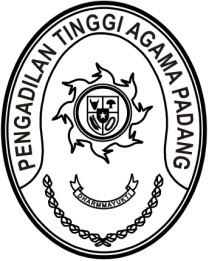 Nomor     	:	W3-A/      /KP.04.6/1/2022	                Januari 2022Lampiran	:	1 (satu) berkasPerihal	:	Usul Pengisian Jabatan Eselon III, Eselon IV dan PelaksanaYth. Ketua Pengadilan Agamase Sumatera BaratAssalamu’alaikum, Wr. Wb.	Sehubungan dengan surat Sekretaris Mahkamah Agung RI Nomor 112/SEK/KP.04.61/2022 tanggal 17 Januari 2022 perihal sebagaimana pada pokok surat, dengan ini diminta kepada Saudara mengusulkan pegawai yang telah memenuhi syarat untuk pengisian Sumber daya Manusia pada Pengadilan Tingkat Banding yang baru terbentuk, yaitu :Pengadilan Tinggi Agama Bali;Pengadilan Tinggi Agama Papua Barat;Pengadilan Tinggi Agama Kepulauan Riau;Pengadilan Tinggi Agama Sulawesi Barat;Pengadilan Tinggi Agama Kalimantan Utara;Pengadilan Tinggi Papua Barat;Pengadilan Tinggi Kepulauan Riau;Pengadilan Tinggi Sulawesi Barat;Pengadilan Tinggi Kalimantan Utara;Pengadilan Tinggi Tata Usaha Negara Palembang;Pengadilan Tinggi Tata Usaha Negara Banjarmasin;Pengadilan Tinggi Tata Usaha Negara Mataram;Pengadilan Tinggi Tata Usaha Negara Manado.Usul paling lambat kami terima tanggal 10 Februari 2022.	Demikian disampaikan dan terimakasih. WassalamKetua,Zein Ahsan